Сабақ : АлгебраЕсептер шығару. /Квадрат түбір. Квадрат түбірдің қасиеттері/Сабақ : АлгебраЕсептер шығару. /Квадрат түбір. Квадрат түбірдің қасиеттері/Сабақ : АлгебраЕсептер шығару. /Квадрат түбір. Квадрат түбірдің қасиеттері/Сабақ : АлгебраЕсептер шығару. /Квадрат түбір. Квадрат түбірдің қасиеттері/Сабақ : АлгебраЕсептер шығару. /Квадрат түбір. Квадрат түбірдің қасиеттері/№ 5 мектеп-интернат№ 5 мектеп-интернат№ 5 мектеп-интернатКүні:  16.10.2019жКүні:  16.10.2019жКүні:  16.10.2019жКүні:  16.10.2019жКүні:  16.10.2019жНарманова Ұлданай БақытбекқызыНарманова Ұлданай БақытбекқызыНарманова Ұлданай БақытбекқызыСынып:  8 «А»Сынып:  8 «А»Сынып:  8 «А»Сынып:  8 «А»Сынып:  8 «А»  Қатысқандар саны-  Қатыспағандар саны-  Қатысқандар саны-  Қатыспағандар саны-  Қатысқандар саны-  Қатыспағандар саны-Сабақ негізделген оқу мақсаттары.Сабақ негізделген оқу мақсаттары.8.1.4.1.Квадрат түбір қасиеттерін есептер шығару барысында қолдану8.1.4.1.Квадрат түбір қасиеттерін есептер шығару барысында қолдану8.1.4.1.Квадрат түбір қасиеттерін есептер шығару барысында қолдану8.1.4.1.Квадрат түбір қасиеттерін есептер шығару барысында қолдану8.1.4.1.Квадрат түбір қасиеттерін есептер шығару барысында қолдану8.1.4.1.Квадрат түбір қасиеттерін есептер шығару барысында қолдануСабақ мақсаттары.Сабақ мақсаттары.Барлық оқушылар:Барлық оқушылар:Барлық оқушылар:Барлық оқушылар:Барлық оқушылар:Барлық оқушылар:Сабақ мақсаттары.Сабақ мақсаттары.Санның квадрат түбірлерін табады.Санның квадрат түбірлерін табады.Санның квадрат түбірлерін табады.Санның квадрат түбірлерін табады.Санның квадрат түбірлерін табады.Санның квадрат түбірлерін табады.Сабақ мақсаттары.Сабақ мақсаттары.Оқушылардың басым бөлігі:Оқушылардың басым бөлігі:Оқушылардың басым бөлігі:Оқушылардың басым бөлігі:Оқушылардың басым бөлігі:Оқушылардың басым бөлігі:Сабақ мақсаттары.Сабақ мақсаттары.Квадрат түбірдің қасиеттеріне есеп шығаруда дұрыс пайдаланады.Квадрат түбірдің қасиеттеріне есеп шығаруда дұрыс пайдаланады.Квадрат түбірдің қасиеттеріне есеп шығаруда дұрыс пайдаланады.Квадрат түбірдің қасиеттеріне есеп шығаруда дұрыс пайдаланады.Квадрат түбірдің қасиеттеріне есеп шығаруда дұрыс пайдаланады.Квадрат түбірдің қасиеттеріне есеп шығаруда дұрыс пайдаланады.Сабақ мақсаттары.Сабақ мақсаттары.Кейбір оқушылар:Кейбір оқушылар:Кейбір оқушылар:Кейбір оқушылар:Кейбір оқушылар:Кейбір оқушылар:Сабақ мақсаттары.Сабақ мақсаттары.Квадрат түбірдің қасиеттерін пайдаланып есептер құрастырады.Квадрат түбірдің қасиеттерін пайдаланып есептер құрастырады.Квадрат түбірдің қасиеттерін пайдаланып есептер құрастырады.Квадрат түбірдің қасиеттерін пайдаланып есептер құрастырады.Квадрат түбірдің қасиеттерін пайдаланып есептер құрастырады.Квадрат түбірдің қасиеттерін пайдаланып есептер құрастырады.Тілдік мақсат.Тілдік мақсат.Оқушылар: ( не істей алады?)Оқушылар: ( не істей алады?)Оқушылар: ( не істей алады?)Оқушылар: ( не істей алады?)Оқушылар: ( не істей алады?)Оқушылар: ( не істей алады?)Тілдік мақсат.Тілдік мақсат.Өткен тақырып бойынша алған білімдерін есептер шығаруда, квадрат түбірдің қасиеттерін пайдалануда қолданаалады.Өткен тақырып бойынша алған білімдерін есептер шығаруда, квадрат түбірдің қасиеттерін пайдалануда қолданаалады.Өткен тақырып бойынша алған білімдерін есептер шығаруда, квадрат түбірдің қасиеттерін пайдалануда қолданаалады.Өткен тақырып бойынша алған білімдерін есептер шығаруда, квадрат түбірдің қасиеттерін пайдалануда қолданаалады.Өткен тақырып бойынша алған білімдерін есептер шығаруда, квадрат түбірдің қасиеттерін пайдалануда қолданаалады.Өткен тақырып бойынша алған білімдерін есептер шығаруда, квадрат түбірдің қасиеттерін пайдалануда қолданаалады.Тілдік мақсат.Тілдік мақсат.Негізгі сөздер мен тіркестер:Негізгі сөздер мен тіркестер:Негізгі сөздер мен тіркестер:Негізгі сөздер мен тіркестер:Негізгі сөздер мен тіркестер:Негізгі сөздер мен тіркестер:Тілдік мақсат.Тілдік мақсат.Квадрат түбірКвадрат түбірКвадрат түбірКвадрат түбірКвадрат түбірКвадрат түбірТілдік мақсат.Тілдік мақсат.Сыныптағы диалог/жазылым үшін пайдалы тілдік бірліктер:Сыныптағы диалог/жазылым үшін пайдалы тілдік бірліктер:Сыныптағы диалог/жазылым үшін пайдалы тілдік бірліктер:Сыныптағы диалог/жазылым үшін пайдалы тілдік бірліктер:Сыныптағы диалог/жазылым үшін пайдалы тілдік бірліктер:Сыныптағы диалог/жазылым үшін пайдалы тілдік бірліктер:Тілдік мақсат.Тілдік мақсат.Талқылауға арналған тармақтарТалқылауға арналған тармақтарТалқылауға арналған тармақтарТалқылауға арналған тармақтарТалқылауға арналған тармақтарТалқылауға арналған тармақтарТілдік мақсат.Тілдік мақсат.Тілдік мақсат.Тілдік мақсат.Сіз неліктен.....екенін айталасыз ба?Сіз неліктен.....екенін айталасыз ба?Сіз неліктен.....екенін айталасыз ба?Сіз неліктен.....екенін айталасыз ба?Сіз неліктен.....екенін айталасыз ба?Сіз неліктен.....екенін айталасыз ба?Тілдік мақсат.Тілдік мақсат.Қай кезде санның квадрат түбірі табылмайды? Неліктен?Қай кезде санның квадрат түбірі табылмайды? Неліктен?Қай кезде санның квадрат түбірі табылмайды? Неліктен?Қай кезде санның квадрат түбірі табылмайды? Неліктен?Қай кезде санның квадрат түбірі табылмайды? Неліктен?Қай кезде санның квадрат түбірі табылмайды? Неліктен?Тілдік мақсат.Тілдік мақсат.Жазылым бойынша ұсыныстар.Жазылым бойынша ұсыныстар.Жазылым бойынша ұсыныстар.Жазылым бойынша ұсыныстар.Жазылым бойынша ұсыныстар.Жазылым бойынша ұсыныстар.Тілдік мақсат.Тілдік мақсат.Түбір таңбасын дұрыс жазу, түбір астындағы сандарды дұрыс жазу.Түбір таңбасын дұрыс жазу, түбір астындағы сандарды дұрыс жазу.Түбір таңбасын дұрыс жазу, түбір астындағы сандарды дұрыс жазу.Түбір таңбасын дұрыс жазу, түбір астындағы сандарды дұрыс жазу.Түбір таңбасын дұрыс жазу, түбір астындағы сандарды дұрыс жазу.Түбір таңбасын дұрыс жазу, түбір астындағы сандарды дұрыс жазу.Алдыңғы оқу.Алдыңғы оқу.Үй тапсырмасын тексеру.№1.96Үй тапсырмасын тексеру.№1.96Үй тапсырмасын тексеру.№1.96Үй тапсырмасын тексеру.№1.96Үй тапсырмасын тексеру.№1.96Үй тапсырмасын тексеру.№1.96ЖоспарЖоспарЖоспарЖоспарЖоспарЖоспарЖоспарЖоспарЖоспарланғануақытЖоспарланған жаттығуларЖоспарланған жаттығуларЖоспарланған жаттығуларЖоспарланған жаттығуларЖоспарланған жаттығуларЖоспарланған жаттығуларРесурстар.Басталуы I. ҰйымдастыруII.Сәлемдесу Түгендеу Бүгінгі сабақта бойымызға жақсы қасиеттерді дарытатын боламыз. Әр орындаған тапсырмаларың үшін бір жақсы қасиетке ие боласыңдар. Олай болса іске сәт!Әр оқушыға арналған жұмыс файлы таратылады.III.Үй тапсырмасын тексеру.« Мен саған, сен маған» әдісі бойынша қатар отырған оқушылар өзара тексереді.Ізеттілік – айналасындағыларды құрметтеу, кішілік мінез таныту.Топқа бөлуге нұсқау жасаймын.Карточка таңдап есептің шешімін тауып  жауаптары бірдей оқушылар топтасады.Сабырлылық – адам бойына екі жолмен дариды, бірі туа біткені де, екіншісі адам өзін-өзі тәрбиелеу жолымен келеді. Сабырлылық адамның өз мінез-құлқына ие бола алатынын көрсетеді. I. ҰйымдастыруII.Сәлемдесу Түгендеу Бүгінгі сабақта бойымызға жақсы қасиеттерді дарытатын боламыз. Әр орындаған тапсырмаларың үшін бір жақсы қасиетке ие боласыңдар. Олай болса іске сәт!Әр оқушыға арналған жұмыс файлы таратылады.III.Үй тапсырмасын тексеру.« Мен саған, сен маған» әдісі бойынша қатар отырған оқушылар өзара тексереді.Ізеттілік – айналасындағыларды құрметтеу, кішілік мінез таныту.Топқа бөлуге нұсқау жасаймын.Карточка таңдап есептің шешімін тауып  жауаптары бірдей оқушылар топтасады.Сабырлылық – адам бойына екі жолмен дариды, бірі туа біткені де, екіншісі адам өзін-өзі тәрбиелеу жолымен келеді. Сабырлылық адамның өз мінез-құлқына ие бола алатынын көрсетеді. I. ҰйымдастыруII.Сәлемдесу Түгендеу Бүгінгі сабақта бойымызға жақсы қасиеттерді дарытатын боламыз. Әр орындаған тапсырмаларың үшін бір жақсы қасиетке ие боласыңдар. Олай болса іске сәт!Әр оқушыға арналған жұмыс файлы таратылады.III.Үй тапсырмасын тексеру.« Мен саған, сен маған» әдісі бойынша қатар отырған оқушылар өзара тексереді.Ізеттілік – айналасындағыларды құрметтеу, кішілік мінез таныту.Топқа бөлуге нұсқау жасаймын.Карточка таңдап есептің шешімін тауып  жауаптары бірдей оқушылар топтасады.Сабырлылық – адам бойына екі жолмен дариды, бірі туа біткені де, екіншісі адам өзін-өзі тәрбиелеу жолымен келеді. Сабырлылық адамның өз мінез-құлқына ие бола алатынын көрсетеді. I. ҰйымдастыруII.Сәлемдесу Түгендеу Бүгінгі сабақта бойымызға жақсы қасиеттерді дарытатын боламыз. Әр орындаған тапсырмаларың үшін бір жақсы қасиетке ие боласыңдар. Олай болса іске сәт!Әр оқушыға арналған жұмыс файлы таратылады.III.Үй тапсырмасын тексеру.« Мен саған, сен маған» әдісі бойынша қатар отырған оқушылар өзара тексереді.Ізеттілік – айналасындағыларды құрметтеу, кішілік мінез таныту.Топқа бөлуге нұсқау жасаймын.Карточка таңдап есептің шешімін тауып  жауаптары бірдей оқушылар топтасады.Сабырлылық – адам бойына екі жолмен дариды, бірі туа біткені де, екіншісі адам өзін-өзі тәрбиелеу жолымен келеді. Сабырлылық адамның өз мінез-құлқына ие бола алатынын көрсетеді. I. ҰйымдастыруII.Сәлемдесу Түгендеу Бүгінгі сабақта бойымызға жақсы қасиеттерді дарытатын боламыз. Әр орындаған тапсырмаларың үшін бір жақсы қасиетке ие боласыңдар. Олай болса іске сәт!Әр оқушыға арналған жұмыс файлы таратылады.III.Үй тапсырмасын тексеру.« Мен саған, сен маған» әдісі бойынша қатар отырған оқушылар өзара тексереді.Ізеттілік – айналасындағыларды құрметтеу, кішілік мінез таныту.Топқа бөлуге нұсқау жасаймын.Карточка таңдап есептің шешімін тауып  жауаптары бірдей оқушылар топтасады.Сабырлылық – адам бойына екі жолмен дариды, бірі туа біткені де, екіншісі адам өзін-өзі тәрбиелеу жолымен келеді. Сабырлылық адамның өз мінез-құлқына ие бола алатынын көрсетеді. I. ҰйымдастыруII.Сәлемдесу Түгендеу Бүгінгі сабақта бойымызға жақсы қасиеттерді дарытатын боламыз. Әр орындаған тапсырмаларың үшін бір жақсы қасиетке ие боласыңдар. Олай болса іске сәт!Әр оқушыға арналған жұмыс файлы таратылады.III.Үй тапсырмасын тексеру.« Мен саған, сен маған» әдісі бойынша қатар отырған оқушылар өзара тексереді.Ізеттілік – айналасындағыларды құрметтеу, кішілік мінез таныту.Топқа бөлуге нұсқау жасаймын.Карточка таңдап есептің шешімін тауып  жауаптары бірдей оқушылар топтасады.Сабырлылық – адам бойына екі жолмен дариды, бірі туа біткені де, екіншісі адам өзін-өзі тәрбиелеу жолымен келеді. Сабырлылық адамның өз мінез-құлқына ие бола алатынын көрсетеді.СтикерлерОртасыIV.Топтық жұмыс «Ойлан, бірік бөліс» (оқулықпен жұмыс)№1,97 2==5==3==4==0,3==Көз жаттығуын жасау №1,98 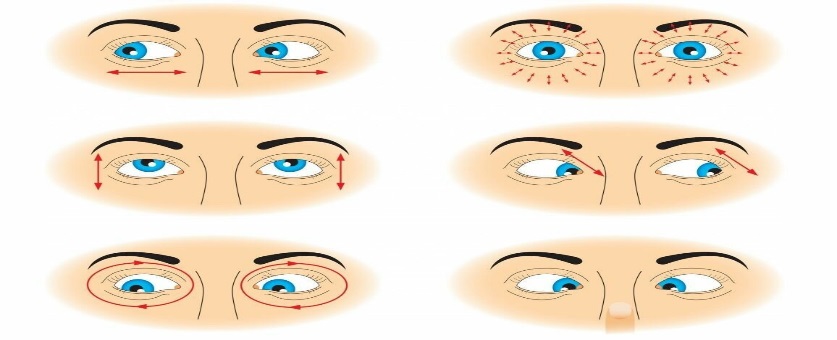 6+=+=215-=-=19+-=+5-3=3(-1) (+1)2Бағалау:  Стикер арқылыИмандылық – әр адам ұлтына, нәсіліне, жынысына, дініне қарамастан иманды болып туады. Иманды бала дөрекілікке бармайды, ата-анасын ардақтайды, кісіге қиянат жасамайды. Имандылық бар жерде рухани тазалық бар, сенім бар.V.Ой қозғау. Жеке  жұмыс (оқулықпен жұмыс)№1,99 сандарды салыстырыңдар 2 және 2=<  және 4     45 және       57және       7№1.100 Өрнек құрамындағы әріптер оң мәндерді қабылдайды  деп алып, өрнекті ықшамдаңдар 1)4хІзеттілік – айналасындағыларды құрметтеу, кішілік мінез таныту.«Сергіту сәті»Дұрыс болса қолды жоғары көтеру. Қате болса қолды алдығасозу.1.     Бірдей көбейткіштерден тұратын көбейтінді дәрежед.а. (+)2.     Негіздері бірдей дәрежелерді көбейткенде, дәрежелерін қосамыз.(+)3.     = 5 (-)4.     23=8                                                                 (+)5.     4*4=-166.     (-5)2=-25                                                         (-) Қайырымдылық – айналадағы адамдарғаІзгілікті іс жасау. Қайырымдылық бар жерде қатыгездікке жол жоқ. Өзгелер үшін жасалған ізгілік адам жанын нұрландырады, адамдық мәртебесін көтереді. Қайырымды бала қашанда       ата-анасының   мақтанышы.Білгенге маржан Қосымша ақпарат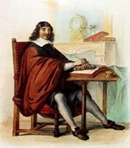 Рене Декарт (1596-1650) француз математигі, әрі философы.  1637 жылы  квадрат  түбір ұғымын ғылымға енгізген. Батылдық – адам бойындағы ержүректікті, қайсарлықты білдіреді. Сын сағатта шешім қабылдайалу, қауіп-қатерге қарсы тұра білу, қиындықтан қорықпау                                                   әрекеттерімен ерекшеленеді.Математикалық  диктант. Әділ болу – адамшылықтың асыл белгісі. Әдет-ғұрып дәртүрлеріне қалыптасқан қағидаларға, құқықтық нормаларға, заңға сүйенгенде ғана әділдік жеңеді.IV.Топтық жұмыс «Ойлан, бірік бөліс» (оқулықпен жұмыс)№1,97 2==5==3==4==0,3==Көз жаттығуын жасау №1,98 6+=+=215-=-=19+-=+5-3=3(-1) (+1)2Бағалау:  Стикер арқылыИмандылық – әр адам ұлтына, нәсіліне, жынысына, дініне қарамастан иманды болып туады. Иманды бала дөрекілікке бармайды, ата-анасын ардақтайды, кісіге қиянат жасамайды. Имандылық бар жерде рухани тазалық бар, сенім бар.V.Ой қозғау. Жеке  жұмыс (оқулықпен жұмыс)№1,99 сандарды салыстырыңдар 2 және 2=<  және 4     45 және       57және       7№1.100 Өрнек құрамындағы әріптер оң мәндерді қабылдайды  деп алып, өрнекті ықшамдаңдар 1)4хІзеттілік – айналасындағыларды құрметтеу, кішілік мінез таныту.«Сергіту сәті»Дұрыс болса қолды жоғары көтеру. Қате болса қолды алдығасозу.1.     Бірдей көбейткіштерден тұратын көбейтінді дәрежед.а. (+)2.     Негіздері бірдей дәрежелерді көбейткенде, дәрежелерін қосамыз.(+)3.     = 5 (-)4.     23=8                                                                 (+)5.     4*4=-166.     (-5)2=-25                                                         (-) Қайырымдылық – айналадағы адамдарғаІзгілікті іс жасау. Қайырымдылық бар жерде қатыгездікке жол жоқ. Өзгелер үшін жасалған ізгілік адам жанын нұрландырады, адамдық мәртебесін көтереді. Қайырымды бала қашанда       ата-анасының   мақтанышы.Білгенге маржан Қосымша ақпаратРене Декарт (1596-1650) француз математигі, әрі философы.  1637 жылы  квадрат  түбір ұғымын ғылымға енгізген. Батылдық – адам бойындағы ержүректікті, қайсарлықты білдіреді. Сын сағатта шешім қабылдайалу, қауіп-қатерге қарсы тұра білу, қиындықтан қорықпау                                                   әрекеттерімен ерекшеленеді.Математикалық  диктант. Әділ болу – адамшылықтың асыл белгісі. Әдет-ғұрып дәртүрлеріне қалыптасқан қағидаларға, құқықтық нормаларға, заңға сүйенгенде ғана әділдік жеңеді.IV.Топтық жұмыс «Ойлан, бірік бөліс» (оқулықпен жұмыс)№1,97 2==5==3==4==0,3==Көз жаттығуын жасау №1,98 6+=+=215-=-=19+-=+5-3=3(-1) (+1)2Бағалау:  Стикер арқылыИмандылық – әр адам ұлтына, нәсіліне, жынысына, дініне қарамастан иманды болып туады. Иманды бала дөрекілікке бармайды, ата-анасын ардақтайды, кісіге қиянат жасамайды. Имандылық бар жерде рухани тазалық бар, сенім бар.V.Ой қозғау. Жеке  жұмыс (оқулықпен жұмыс)№1,99 сандарды салыстырыңдар 2 және 2=<  және 4     45 және       57және       7№1.100 Өрнек құрамындағы әріптер оң мәндерді қабылдайды  деп алып, өрнекті ықшамдаңдар 1)4хІзеттілік – айналасындағыларды құрметтеу, кішілік мінез таныту.«Сергіту сәті»Дұрыс болса қолды жоғары көтеру. Қате болса қолды алдығасозу.1.     Бірдей көбейткіштерден тұратын көбейтінді дәрежед.а. (+)2.     Негіздері бірдей дәрежелерді көбейткенде, дәрежелерін қосамыз.(+)3.     = 5 (-)4.     23=8                                                                 (+)5.     4*4=-166.     (-5)2=-25                                                         (-) Қайырымдылық – айналадағы адамдарғаІзгілікті іс жасау. Қайырымдылық бар жерде қатыгездікке жол жоқ. Өзгелер үшін жасалған ізгілік адам жанын нұрландырады, адамдық мәртебесін көтереді. Қайырымды бала қашанда       ата-анасының   мақтанышы.Білгенге маржан Қосымша ақпаратРене Декарт (1596-1650) француз математигі, әрі философы.  1637 жылы  квадрат  түбір ұғымын ғылымға енгізген. Батылдық – адам бойындағы ержүректікті, қайсарлықты білдіреді. Сын сағатта шешім қабылдайалу, қауіп-қатерге қарсы тұра білу, қиындықтан қорықпау                                                   әрекеттерімен ерекшеленеді.Математикалық  диктант. Әділ болу – адамшылықтың асыл белгісі. Әдет-ғұрып дәртүрлеріне қалыптасқан қағидаларға, құқықтық нормаларға, заңға сүйенгенде ғана әділдік жеңеді.IV.Топтық жұмыс «Ойлан, бірік бөліс» (оқулықпен жұмыс)№1,97 2==5==3==4==0,3==Көз жаттығуын жасау №1,98 6+=+=215-=-=19+-=+5-3=3(-1) (+1)2Бағалау:  Стикер арқылыИмандылық – әр адам ұлтына, нәсіліне, жынысына, дініне қарамастан иманды болып туады. Иманды бала дөрекілікке бармайды, ата-анасын ардақтайды, кісіге қиянат жасамайды. Имандылық бар жерде рухани тазалық бар, сенім бар.V.Ой қозғау. Жеке  жұмыс (оқулықпен жұмыс)№1,99 сандарды салыстырыңдар 2 және 2=<  және 4     45 және       57және       7№1.100 Өрнек құрамындағы әріптер оң мәндерді қабылдайды  деп алып, өрнекті ықшамдаңдар 1)4хІзеттілік – айналасындағыларды құрметтеу, кішілік мінез таныту.«Сергіту сәті»Дұрыс болса қолды жоғары көтеру. Қате болса қолды алдығасозу.1.     Бірдей көбейткіштерден тұратын көбейтінді дәрежед.а. (+)2.     Негіздері бірдей дәрежелерді көбейткенде, дәрежелерін қосамыз.(+)3.     = 5 (-)4.     23=8                                                                 (+)5.     4*4=-166.     (-5)2=-25                                                         (-) Қайырымдылық – айналадағы адамдарғаІзгілікті іс жасау. Қайырымдылық бар жерде қатыгездікке жол жоқ. Өзгелер үшін жасалған ізгілік адам жанын нұрландырады, адамдық мәртебесін көтереді. Қайырымды бала қашанда       ата-анасының   мақтанышы.Білгенге маржан Қосымша ақпаратРене Декарт (1596-1650) француз математигі, әрі философы.  1637 жылы  квадрат  түбір ұғымын ғылымға енгізген. Батылдық – адам бойындағы ержүректікті, қайсарлықты білдіреді. Сын сағатта шешім қабылдайалу, қауіп-қатерге қарсы тұра білу, қиындықтан қорықпау                                                   әрекеттерімен ерекшеленеді.Математикалық  диктант. Әділ болу – адамшылықтың асыл белгісі. Әдет-ғұрып дәртүрлеріне қалыптасқан қағидаларға, құқықтық нормаларға, заңға сүйенгенде ғана әділдік жеңеді.IV.Топтық жұмыс «Ойлан, бірік бөліс» (оқулықпен жұмыс)№1,97 2==5==3==4==0,3==Көз жаттығуын жасау №1,98 6+=+=215-=-=19+-=+5-3=3(-1) (+1)2Бағалау:  Стикер арқылыИмандылық – әр адам ұлтына, нәсіліне, жынысына, дініне қарамастан иманды болып туады. Иманды бала дөрекілікке бармайды, ата-анасын ардақтайды, кісіге қиянат жасамайды. Имандылық бар жерде рухани тазалық бар, сенім бар.V.Ой қозғау. Жеке  жұмыс (оқулықпен жұмыс)№1,99 сандарды салыстырыңдар 2 және 2=<  және 4     45 және       57және       7№1.100 Өрнек құрамындағы әріптер оң мәндерді қабылдайды  деп алып, өрнекті ықшамдаңдар 1)4хІзеттілік – айналасындағыларды құрметтеу, кішілік мінез таныту.«Сергіту сәті»Дұрыс болса қолды жоғары көтеру. Қате болса қолды алдығасозу.1.     Бірдей көбейткіштерден тұратын көбейтінді дәрежед.а. (+)2.     Негіздері бірдей дәрежелерді көбейткенде, дәрежелерін қосамыз.(+)3.     = 5 (-)4.     23=8                                                                 (+)5.     4*4=-166.     (-5)2=-25                                                         (-) Қайырымдылық – айналадағы адамдарғаІзгілікті іс жасау. Қайырымдылық бар жерде қатыгездікке жол жоқ. Өзгелер үшін жасалған ізгілік адам жанын нұрландырады, адамдық мәртебесін көтереді. Қайырымды бала қашанда       ата-анасының   мақтанышы.Білгенге маржан Қосымша ақпаратРене Декарт (1596-1650) француз математигі, әрі философы.  1637 жылы  квадрат  түбір ұғымын ғылымға енгізген. Батылдық – адам бойындағы ержүректікті, қайсарлықты білдіреді. Сын сағатта шешім қабылдайалу, қауіп-қатерге қарсы тұра білу, қиындықтан қорықпау                                                   әрекеттерімен ерекшеленеді.Математикалық  диктант. Әділ болу – адамшылықтың асыл белгісі. Әдет-ғұрып дәртүрлеріне қалыптасқан қағидаларға, құқықтық нормаларға, заңға сүйенгенде ғана әділдік жеңеді.IV.Топтық жұмыс «Ойлан, бірік бөліс» (оқулықпен жұмыс)№1,97 2==5==3==4==0,3==Көз жаттығуын жасау №1,98 6+=+=215-=-=19+-=+5-3=3(-1) (+1)2Бағалау:  Стикер арқылыИмандылық – әр адам ұлтына, нәсіліне, жынысына, дініне қарамастан иманды болып туады. Иманды бала дөрекілікке бармайды, ата-анасын ардақтайды, кісіге қиянат жасамайды. Имандылық бар жерде рухани тазалық бар, сенім бар.V.Ой қозғау. Жеке  жұмыс (оқулықпен жұмыс)№1,99 сандарды салыстырыңдар 2 және 2=<  және 4     45 және       57және       7№1.100 Өрнек құрамындағы әріптер оң мәндерді қабылдайды  деп алып, өрнекті ықшамдаңдар 1)4хІзеттілік – айналасындағыларды құрметтеу, кішілік мінез таныту.«Сергіту сәті»Дұрыс болса қолды жоғары көтеру. Қате болса қолды алдығасозу.1.     Бірдей көбейткіштерден тұратын көбейтінді дәрежед.а. (+)2.     Негіздері бірдей дәрежелерді көбейткенде, дәрежелерін қосамыз.(+)3.     = 5 (-)4.     23=8                                                                 (+)5.     4*4=-166.     (-5)2=-25                                                         (-) Қайырымдылық – айналадағы адамдарғаІзгілікті іс жасау. Қайырымдылық бар жерде қатыгездікке жол жоқ. Өзгелер үшін жасалған ізгілік адам жанын нұрландырады, адамдық мәртебесін көтереді. Қайырымды бала қашанда       ата-анасының   мақтанышы.Білгенге маржан Қосымша ақпаратРене Декарт (1596-1650) француз математигі, әрі философы.  1637 жылы  квадрат  түбір ұғымын ғылымға енгізген. Батылдық – адам бойындағы ержүректікті, қайсарлықты білдіреді. Сын сағатта шешім қабылдайалу, қауіп-қатерге қарсы тұра білу, қиындықтан қорықпау                                                   әрекеттерімен ерекшеленеді.Математикалық  диктант. Әділ болу – адамшылықтың асыл белгісі. Әдет-ғұрып дәртүрлеріне қалыптасқан қағидаларға, құқықтық нормаларға, заңға сүйенгенде ғана әділдік жеңеді.А4 бет, фломастарлер, смайликтерАяқталуыҮйге  тапсырма №1.101-№1.102 Рефлексия:« Жетістік баспалдағы»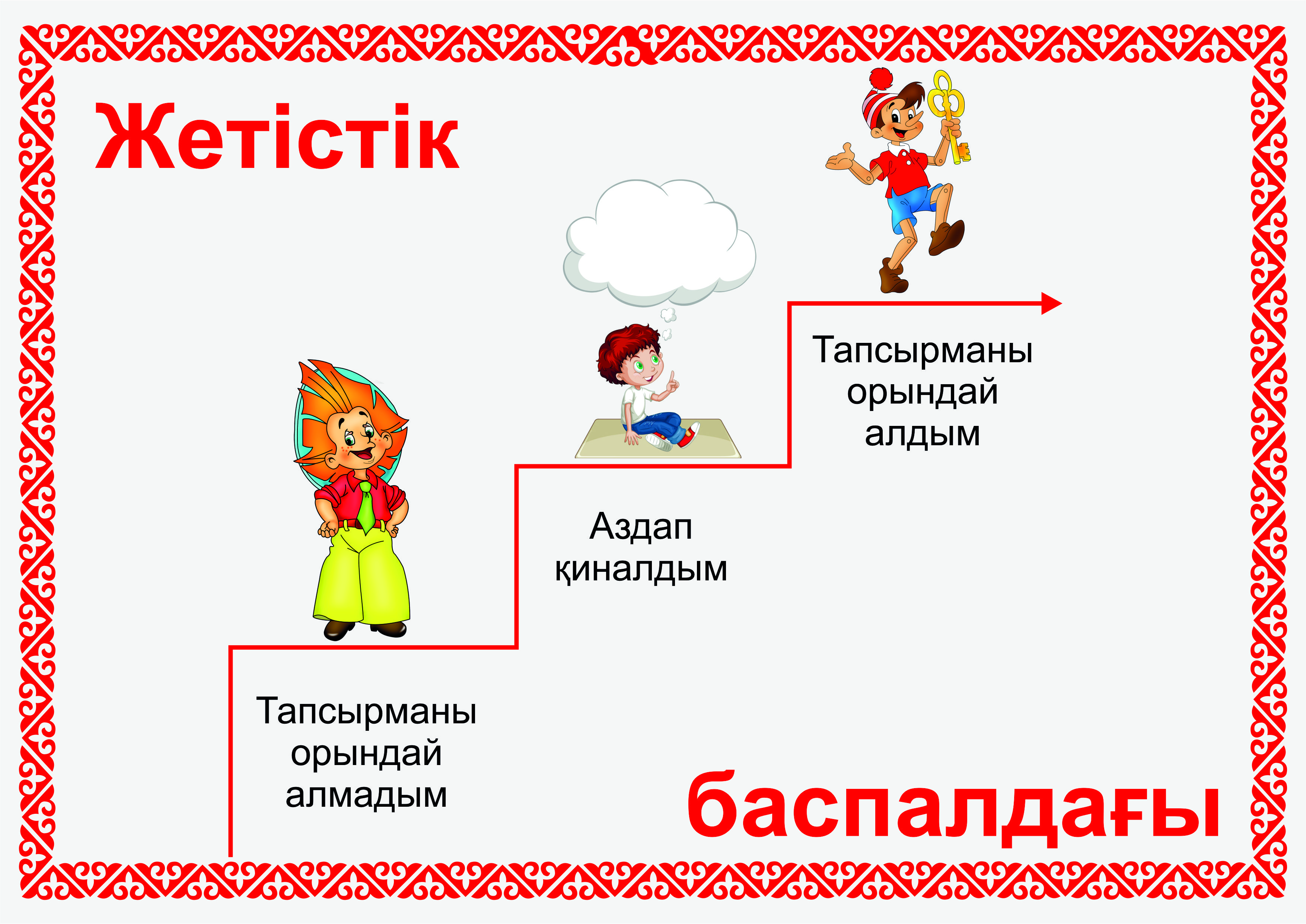 Үйге  тапсырма №1.101-№1.102 Рефлексия:« Жетістік баспалдағы»Үйге  тапсырма №1.101-№1.102 Рефлексия:« Жетістік баспалдағы»Үйге  тапсырма №1.101-№1.102 Рефлексия:« Жетістік баспалдағы»Үйге  тапсырма №1.101-№1.102 Рефлексия:« Жетістік баспалдағы»Үйге  тапсырма №1.101-№1.102 Рефлексия:« Жетістік баспалдағы»« Жетістік баспалдағы»Саралау(сіз қосымша көмек көрсетуді қалай жоспарлайсыз? Қабілеті жоғары оқушыларға тапсырманы күрделендіруді қалай жоспарлайсыз?)Саралау(сіз қосымша көмек көрсетуді қалай жоспарлайсыз? Қабілеті жоғары оқушыларға тапсырманы күрделендіруді қалай жоспарлайсыз?)Саралау(сіз қосымша көмек көрсетуді қалай жоспарлайсыз? Қабілеті жоғары оқушыларға тапсырманы күрделендіруді қалай жоспарлайсыз?)Бағалау(оқушылардың үйренгенін тексеруд іқалай жоспарлайсыз?)Бағалау(оқушылардың үйренгенін тексеруд іқалай жоспарлайсыз?)Бағалау(оқушылардың үйренгенін тексеруд іқалай жоспарлайсыз?)ПәнаралықбайланысҚауіпсіздікережелеріАКТ-мен байланысПәнаралықбайланысҚауіпсіздікережелеріАКТ-мен байланысПәнаралықбайланысҚауіпсіздікережелеріАКТ-мен байланысПәнаралықбайланысҚауіпсіздікережелеріАКТ-мен байланысМатематикалық  диктант. Топтық жұмыс «Ойлан, бірік бөліс»Жеке жұмысМатематикалық  диктант. Топтық жұмыс «Ойлан, бірік бөліс»Жеке жұмысМатематикалық  диктант. Топтық жұмыс «Ойлан, бірік бөліс»Жеке жұмысЭлектрондыоқулықИнтерактивті тақта.ЭлектрондыоқулықИнтерактивті тақта.ЭлектрондыоқулықИнтерактивті тақта.ЭлектрондыоқулықИнтерактивті тақта.Рефлексия(Сабақ /оқу мақсаттары шынайы болдыма?Бүгін оқушылар не білді?Сыныптағы ахуал қандай болды?Мен жоспарлаған саралау шаралары тиімді болды ма?Мен берілген уақыт ішінде үлгердімбе?Мен өз жоспарым қандай түзетулер енгіздім және неліктен?)Рефлексия(Сабақ /оқу мақсаттары шынайы болдыма?Бүгін оқушылар не білді?Сыныптағы ахуал қандай болды?Мен жоспарлаған саралау шаралары тиімді болды ма?Мен берілген уақыт ішінде үлгердімбе?Мен өз жоспарым қандай түзетулер енгіздім және неліктен?)Рефлексия(Сабақ /оқу мақсаттары шынайы болдыма?Бүгін оқушылар не білді?Сыныптағы ахуал қандай болды?Мен жоспарлаған саралау шаралары тиімді болды ма?Мен берілген уақыт ішінде үлгердімбе?Мен өз жоспарым қандай түзетулер енгіздім және неліктен?)Рефлексия(Сабақ /оқу мақсаттары шынайы болдыма?Бүгін оқушылар не білді?Сыныптағы ахуал қандай болды?Мен жоспарлаған саралау шаралары тиімді болды ма?Мен берілген уақыт ішінде үлгердімбе?Мен өз жоспарым қандай түзетулер енгіздім және неліктен?)